 MAHARSHI DAYANAND UNIVERSITY ROHTAK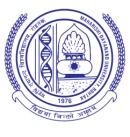 (A State University established under Haryana Act No. XXV of 1975)‘A+’ Grade University Accredited by NAACNotification-14 (For PG Courses) 	                            It is hereby notified for information of all concerned that due to administrative   reason the following paper have been Schedule/reschedule for below said courses examinations Nov-Dec, 2019 as under : -   Note :  However, Time & Centre of Exam  of PG (Annual)  Mercy/Special Chance will remain the same.Controller of ExaminationsEndst No.  Conduct/Spl-VI                                                                                                           Dated:    24.12.2019HOD, Deptt. of Hindi, Geography, & Education,  M.D.Uni., Rohtak.Principal’s, Concerned college, affiliated to  MDU, Rohtak.A.R.,Result-(I, & IV), Secrecy  M.D.Uni.,Rohtak.Director, Uni. Computer Centre, CPA to COE, M.D.Uni.,Rohtak.Class & SemSubjectPaper IDPrevious Date of ExamsRevised Date of ExamsM.A. Geography (Previous Year) (Special/Mercy)Urban Geography  (IV)(ii)18061-----------------30.12.2019M.A. Geography (Final  Year) (Special/Mercy)Political Geography (VIII)(i)18879-----------------30.12.2019M.A. Geography (Final  Year) (Special/Mercy)Environmental Geography (VIII)(iii) 18880-----------------31.12.2019M.A. Sanskrit (Final Year) (Special/Mercy Chance)Indian Philosophy and Introduction (VII)(b)1857825.12.201931.12.2019M.A. Sanskrit (Final Year) (Special/Mercy Chance)Nyaya Vaisesika and Vedanta (VIII)(b)1858026.12.201901.01.2020M.A. Education 1st sem (CBCS Scheme) (Only For MKKM College Hodal, Palwal) Philosophical Foundations of Education-I (16EDU21C1)71161------------------26.12.2019M.A. Education 1st sem (CBCS Scheme) (Only For MKKM College Hodal, Palwal) Note:- Time of Exam:- 09.30 am to 12.30 pm Centre of Exam GGDSD College Palwal,71161------------------26.12.2019